We have a surrogate mother, Jane Doe (BD 1/1/2001), a single woman, whose baby was born 5/30/2019. She had a fertilized embryo implanted in her uterus. The biological parents. John Smith (BD 1/1/1992) and Mary Smith (1/1/1994), are at the birth as well with the surrogate mom. How do we fill out the parent sections? How is the “mother” / “father” question answered? If you decided that it is Jane, what does Mary need to do? How is the “Father” question answered? What if the gestational mom is married?Jane Doe is in her first year at the local Community College. She was born in Chicago, FL Both She and the biological parents are African American. Jane lives at 123 First St. Chicago FL. 12345, Infant County. Phone #123-456-7890. She was not employed during the pregnancy.  While in High School she was a sales clerk in the clothing industry. She declined to name the company.Mary Smith is working on her PhD on English and teaches at her local Community College. She was born in San Francisco NY. After marrying John they moved to his birth place, Hometown Alaska and reside at 456 Seventh St., 67890John Smith has his PhD and is also working as a teacher in their Community College.  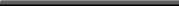 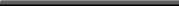 An added note - In EPIC there is a field that would be selected when the delivering mother is admitted that will indicate “surrogacy”, so that the baby’s chart is not connected to the mother’s chart.  Surrogacy was one of the choices in that field that otherwise is left blank at admission.MotherMotherMotherMotherMotherMotherMotherMotherMotherMotherMotherMotherMotherMotherMotherMotherMotherMotherMotherMotherMotherMotherMedical Record Number:Medical Record Number:Medical Record Number:Medical Record Number:Medical Record Number:Medical Record Number:Medical Record Number:Medical Record Number:Medical Record Number:Medical Record Number:Medical Record Number:Medical Record Number:Medical Record Number:Medical Record Number:Medical Record Number:Medical Record Number:Medical Record Number:Medical Record Number:Medical Record Number:Medical Record Number:ParentsMother’s DemographicsMother’s Education: (select one) 8th grade or less                           Some college credit, but no degree       Master’s degree 9th – 12th grade; no diploma                Associate’s degree                         Doctorate degree High school graduate; or GED          Bachelor’s degreeMother’s Education: (select one) 8th grade or less                           Some college credit, but no degree       Master’s degree 9th – 12th grade; no diploma                Associate’s degree                         Doctorate degree High school graduate; or GED          Bachelor’s degreeMother’s Education: (select one) 8th grade or less                           Some college credit, but no degree       Master’s degree 9th – 12th grade; no diploma                Associate’s degree                         Doctorate degree High school graduate; or GED          Bachelor’s degreeMother’s Education: (select one) 8th grade or less                           Some college credit, but no degree       Master’s degree 9th – 12th grade; no diploma                Associate’s degree                         Doctorate degree High school graduate; or GED          Bachelor’s degreeMother’s Education: (select one) 8th grade or less                           Some college credit, but no degree       Master’s degree 9th – 12th grade; no diploma                Associate’s degree                         Doctorate degree High school graduate; or GED          Bachelor’s degreeMother’s Education: (select one) 8th grade or less                           Some college credit, but no degree       Master’s degree 9th – 12th grade; no diploma                Associate’s degree                         Doctorate degree High school graduate; or GED          Bachelor’s degreeMother’s Education: (select one) 8th grade or less                           Some college credit, but no degree       Master’s degree 9th – 12th grade; no diploma                Associate’s degree                         Doctorate degree High school graduate; or GED          Bachelor’s degreeMother’s Education: (select one) 8th grade or less                           Some college credit, but no degree       Master’s degree 9th – 12th grade; no diploma                Associate’s degree                         Doctorate degree High school graduate; or GED          Bachelor’s degreeMother’s Education: (select one) 8th grade or less                           Some college credit, but no degree       Master’s degree 9th – 12th grade; no diploma                Associate’s degree                         Doctorate degree High school graduate; or GED          Bachelor’s degreeMother’s Education: (select one) 8th grade or less                           Some college credit, but no degree       Master’s degree 9th – 12th grade; no diploma                Associate’s degree                         Doctorate degree High school graduate; or GED          Bachelor’s degreeMother’s Education: (select one) 8th grade or less                           Some college credit, but no degree       Master’s degree 9th – 12th grade; no diploma                Associate’s degree                         Doctorate degree High school graduate; or GED          Bachelor’s degreeMother’s Education: (select one) 8th grade or less                           Some college credit, but no degree       Master’s degree 9th – 12th grade; no diploma                Associate’s degree                         Doctorate degree High school graduate; or GED          Bachelor’s degreeMother’s Education: (select one) 8th grade or less                           Some college credit, but no degree       Master’s degree 9th – 12th grade; no diploma                Associate’s degree                         Doctorate degree High school graduate; or GED          Bachelor’s degreeMother’s Education: (select one) 8th grade or less                           Some college credit, but no degree       Master’s degree 9th – 12th grade; no diploma                Associate’s degree                         Doctorate degree High school graduate; or GED          Bachelor’s degreeMother’s Education: (select one) 8th grade or less                           Some college credit, but no degree       Master’s degree 9th – 12th grade; no diploma                Associate’s degree                         Doctorate degree High school graduate; or GED          Bachelor’s degreeMother’s Education: (select one) 8th grade or less                           Some college credit, but no degree       Master’s degree 9th – 12th grade; no diploma                Associate’s degree                         Doctorate degree High school graduate; or GED          Bachelor’s degreeMother’s Education: (select one) 8th grade or less                           Some college credit, but no degree       Master’s degree 9th – 12th grade; no diploma                Associate’s degree                         Doctorate degree High school graduate; or GED          Bachelor’s degreeMother’s Education: (select one) 8th grade or less                           Some college credit, but no degree       Master’s degree 9th – 12th grade; no diploma                Associate’s degree                         Doctorate degree High school graduate; or GED          Bachelor’s degreeMother’s Education: (select one) 8th grade or less                           Some college credit, but no degree       Master’s degree 9th – 12th grade; no diploma                Associate’s degree                         Doctorate degree High school graduate; or GED          Bachelor’s degreeMother’s Education: (select one) 8th grade or less                           Some college credit, but no degree       Master’s degree 9th – 12th grade; no diploma                Associate’s degree                         Doctorate degree High school graduate; or GED          Bachelor’s degreeParentsMother’s DemographicsCity of Birth:City of Birth:City of Birth:City of Birth:City of Birth:City of Birth:City of Birth:City of Birth:City of Birth:State/Terr./Province of Birth: State/Terr./Province of Birth: State/Terr./Province of Birth: State/Terr./Province of Birth: State/Terr./Province of Birth: State/Terr./Province of Birth: State/Terr./Province of Birth: Country of Birth, if not USA:Country of Birth, if not USA:Country of Birth, if not USA:Country of Birth, if not USA:ParentsMother’s DemographicsHispanic Origin:Select all that apply No, not Spanish/Hispanic/Latina          Yes, Mexican, Mexican American, Chicana      Yes, Puerto Rican Yes, Cuban                                      Yes, Other Spanish/Hispanic/LatinaHispanic Origin:Select all that apply No, not Spanish/Hispanic/Latina          Yes, Mexican, Mexican American, Chicana      Yes, Puerto Rican Yes, Cuban                                      Yes, Other Spanish/Hispanic/LatinaHispanic Origin:Select all that apply No, not Spanish/Hispanic/Latina          Yes, Mexican, Mexican American, Chicana      Yes, Puerto Rican Yes, Cuban                                      Yes, Other Spanish/Hispanic/LatinaHispanic Origin:Select all that apply No, not Spanish/Hispanic/Latina          Yes, Mexican, Mexican American, Chicana      Yes, Puerto Rican Yes, Cuban                                      Yes, Other Spanish/Hispanic/LatinaHispanic Origin:Select all that apply No, not Spanish/Hispanic/Latina          Yes, Mexican, Mexican American, Chicana      Yes, Puerto Rican Yes, Cuban                                      Yes, Other Spanish/Hispanic/LatinaHispanic Origin:Select all that apply No, not Spanish/Hispanic/Latina          Yes, Mexican, Mexican American, Chicana      Yes, Puerto Rican Yes, Cuban                                      Yes, Other Spanish/Hispanic/LatinaHispanic Origin:Select all that apply No, not Spanish/Hispanic/Latina          Yes, Mexican, Mexican American, Chicana      Yes, Puerto Rican Yes, Cuban                                      Yes, Other Spanish/Hispanic/LatinaHispanic Origin:Select all that apply No, not Spanish/Hispanic/Latina          Yes, Mexican, Mexican American, Chicana      Yes, Puerto Rican Yes, Cuban                                      Yes, Other Spanish/Hispanic/LatinaHispanic Origin:Select all that apply No, not Spanish/Hispanic/Latina          Yes, Mexican, Mexican American, Chicana      Yes, Puerto Rican Yes, Cuban                                      Yes, Other Spanish/Hispanic/LatinaHispanic Origin:Select all that apply No, not Spanish/Hispanic/Latina          Yes, Mexican, Mexican American, Chicana      Yes, Puerto Rican Yes, Cuban                                      Yes, Other Spanish/Hispanic/LatinaHispanic Origin:Select all that apply No, not Spanish/Hispanic/Latina          Yes, Mexican, Mexican American, Chicana      Yes, Puerto Rican Yes, Cuban                                      Yes, Other Spanish/Hispanic/LatinaHispanic Origin:Select all that apply No, not Spanish/Hispanic/Latina          Yes, Mexican, Mexican American, Chicana      Yes, Puerto Rican Yes, Cuban                                      Yes, Other Spanish/Hispanic/LatinaHispanic Origin:Select all that apply No, not Spanish/Hispanic/Latina          Yes, Mexican, Mexican American, Chicana      Yes, Puerto Rican Yes, Cuban                                      Yes, Other Spanish/Hispanic/LatinaHispanic Origin:Select all that apply No, not Spanish/Hispanic/Latina          Yes, Mexican, Mexican American, Chicana      Yes, Puerto Rican Yes, Cuban                                      Yes, Other Spanish/Hispanic/LatinaHispanic Origin:Select all that apply No, not Spanish/Hispanic/Latina          Yes, Mexican, Mexican American, Chicana      Yes, Puerto Rican Yes, Cuban                                      Yes, Other Spanish/Hispanic/LatinaHispanic Origin:Select all that apply No, not Spanish/Hispanic/Latina          Yes, Mexican, Mexican American, Chicana      Yes, Puerto Rican Yes, Cuban                                      Yes, Other Spanish/Hispanic/LatinaHispanic Origin:Select all that apply No, not Spanish/Hispanic/Latina          Yes, Mexican, Mexican American, Chicana      Yes, Puerto Rican Yes, Cuban                                      Yes, Other Spanish/Hispanic/LatinaHispanic Origin:Select all that apply No, not Spanish/Hispanic/Latina          Yes, Mexican, Mexican American, Chicana      Yes, Puerto Rican Yes, Cuban                                      Yes, Other Spanish/Hispanic/LatinaHispanic Origin:Select all that apply No, not Spanish/Hispanic/Latina          Yes, Mexican, Mexican American, Chicana      Yes, Puerto Rican Yes, Cuban                                      Yes, Other Spanish/Hispanic/LatinaHispanic Origin:Select all that apply No, not Spanish/Hispanic/Latina          Yes, Mexican, Mexican American, Chicana      Yes, Puerto Rican Yes, Cuban                                      Yes, Other Spanish/Hispanic/LatinaParentsMother’s DemographicsSpecify:Specify:Specify:Specify:Specify:Specify:Specify:Specify:ParentsMother’s DemographicsRace:Select all that apply White/Caucasian                                     Black or African American                              Asian Indian Chinese                                                Filipino                                                      Japanese Korean                                                    Vietnamese                                                   Native Hawaiian Guamanian or Chamorro                          SamoanRace:Select all that apply White/Caucasian                                     Black or African American                              Asian Indian Chinese                                                Filipino                                                      Japanese Korean                                                    Vietnamese                                                   Native Hawaiian Guamanian or Chamorro                          SamoanRace:Select all that apply White/Caucasian                                     Black or African American                              Asian Indian Chinese                                                Filipino                                                      Japanese Korean                                                    Vietnamese                                                   Native Hawaiian Guamanian or Chamorro                          SamoanRace:Select all that apply White/Caucasian                                     Black or African American                              Asian Indian Chinese                                                Filipino                                                      Japanese Korean                                                    Vietnamese                                                   Native Hawaiian Guamanian or Chamorro                          SamoanRace:Select all that apply White/Caucasian                                     Black or African American                              Asian Indian Chinese                                                Filipino                                                      Japanese Korean                                                    Vietnamese                                                   Native Hawaiian Guamanian or Chamorro                          SamoanRace:Select all that apply White/Caucasian                                     Black or African American                              Asian Indian Chinese                                                Filipino                                                      Japanese Korean                                                    Vietnamese                                                   Native Hawaiian Guamanian or Chamorro                          SamoanRace:Select all that apply White/Caucasian                                     Black or African American                              Asian Indian Chinese                                                Filipino                                                      Japanese Korean                                                    Vietnamese                                                   Native Hawaiian Guamanian or Chamorro                          SamoanRace:Select all that apply White/Caucasian                                     Black or African American                              Asian Indian Chinese                                                Filipino                                                      Japanese Korean                                                    Vietnamese                                                   Native Hawaiian Guamanian or Chamorro                          SamoanRace:Select all that apply White/Caucasian                                     Black or African American                              Asian Indian Chinese                                                Filipino                                                      Japanese Korean                                                    Vietnamese                                                   Native Hawaiian Guamanian or Chamorro                          SamoanRace:Select all that apply White/Caucasian                                     Black or African American                              Asian Indian Chinese                                                Filipino                                                      Japanese Korean                                                    Vietnamese                                                   Native Hawaiian Guamanian or Chamorro                          SamoanRace:Select all that apply White/Caucasian                                     Black or African American                              Asian Indian Chinese                                                Filipino                                                      Japanese Korean                                                    Vietnamese                                                   Native Hawaiian Guamanian or Chamorro                          SamoanRace:Select all that apply White/Caucasian                                     Black or African American                              Asian Indian Chinese                                                Filipino                                                      Japanese Korean                                                    Vietnamese                                                   Native Hawaiian Guamanian or Chamorro                          SamoanRace:Select all that apply White/Caucasian                                     Black or African American                              Asian Indian Chinese                                                Filipino                                                      Japanese Korean                                                    Vietnamese                                                   Native Hawaiian Guamanian or Chamorro                          SamoanRace:Select all that apply White/Caucasian                                     Black or African American                              Asian Indian Chinese                                                Filipino                                                      Japanese Korean                                                    Vietnamese                                                   Native Hawaiian Guamanian or Chamorro                          SamoanRace:Select all that apply White/Caucasian                                     Black or African American                              Asian Indian Chinese                                                Filipino                                                      Japanese Korean                                                    Vietnamese                                                   Native Hawaiian Guamanian or Chamorro                          SamoanRace:Select all that apply White/Caucasian                                     Black or African American                              Asian Indian Chinese                                                Filipino                                                      Japanese Korean                                                    Vietnamese                                                   Native Hawaiian Guamanian or Chamorro                          SamoanRace:Select all that apply White/Caucasian                                     Black or African American                              Asian Indian Chinese                                                Filipino                                                      Japanese Korean                                                    Vietnamese                                                   Native Hawaiian Guamanian or Chamorro                          SamoanRace:Select all that apply White/Caucasian                                     Black or African American                              Asian Indian Chinese                                                Filipino                                                      Japanese Korean                                                    Vietnamese                                                   Native Hawaiian Guamanian or Chamorro                          SamoanRace:Select all that apply White/Caucasian                                     Black or African American                              Asian Indian Chinese                                                Filipino                                                      Japanese Korean                                                    Vietnamese                                                   Native Hawaiian Guamanian or Chamorro                          SamoanRace:Select all that apply White/Caucasian                                     Black or African American                              Asian Indian Chinese                                                Filipino                                                      Japanese Korean                                                    Vietnamese                                                   Native Hawaiian Guamanian or Chamorro                          SamoanParentsMother’s Demographics American Indian or Alaska Native Tribe: Other Asian                         Specify: Other Pacific Islander             Specify: Other                                   Specify: American Indian or Alaska Native Tribe: Other Asian                         Specify: Other Pacific Islander             Specify: Other                                   Specify: American Indian or Alaska Native Tribe: Other Asian                         Specify: Other Pacific Islander             Specify: Other                                   Specify: American Indian or Alaska Native Tribe: Other Asian                         Specify: Other Pacific Islander             Specify: Other                                   Specify:ParentsMother’s Demographics American Indian or Alaska Native Tribe: Other Asian                         Specify: Other Pacific Islander             Specify: Other                                   Specify: American Indian or Alaska Native Tribe: Other Asian                         Specify: Other Pacific Islander             Specify: Other                                   Specify: American Indian or Alaska Native Tribe: Other Asian                         Specify: Other Pacific Islander             Specify: Other                                   Specify: American Indian or Alaska Native Tribe: Other Asian                         Specify: Other Pacific Islander             Specify: Other                                   Specify:ParentsMother’s Demographics American Indian or Alaska Native Tribe: Other Asian                         Specify: Other Pacific Islander             Specify: Other                                   Specify: American Indian or Alaska Native Tribe: Other Asian                         Specify: Other Pacific Islander             Specify: Other                                   Specify: American Indian or Alaska Native Tribe: Other Asian                         Specify: Other Pacific Islander             Specify: Other                                   Specify: American Indian or Alaska Native Tribe: Other Asian                         Specify: Other Pacific Islander             Specify: Other                                   Specify:ParentsMother’s Demographics American Indian or Alaska Native Tribe: Other Asian                         Specify: Other Pacific Islander             Specify: Other                                   Specify: American Indian or Alaska Native Tribe: Other Asian                         Specify: Other Pacific Islander             Specify: Other                                   Specify: American Indian or Alaska Native Tribe: Other Asian                         Specify: Other Pacific Islander             Specify: Other                                   Specify: American Indian or Alaska Native Tribe: Other Asian                         Specify: Other Pacific Islander             Specify: Other                                   Specify:ParentsMother’s ResidenceResidence AddressResidence AddressResidence AddressResidence AddressResidence AddressResidence AddressResidence AddressResidence AddressResidence AddressResidence AddressResidence AddressResidence AddressResidence AddressResidence AddressResidence AddressResidence AddressResidence AddressResidence AddressResidence AddressResidence AddressParentsMother’s ResidenceStreet Address:Street Address:Street Address:Street Address:Street Address:Street Address:Street Address:Street Address:Street Address:Street Address:Street Address:Street Address:Street Address:Street Address:Street Address:Street Address:Street Address:Street Address:Street Address:Street Address:ParentsMother’s ResidenceState/Terr./Province:State/Terr./Province:State/Terr./Province:County:County:County:County:County:County:County:County:City, Town or Village:City, Town or Village:City, Town or Village:City, Town or Village:City, Town or Village:City, Town or Village:City, Town or Village:City, Town or Village:City, Town or Village:ParentsMother’s ResidenceZip/Postal Code:Mother’s Country of Residence, if not USA:Mother’s Country of Residence, if not USA:Mother’s Country of Residence, if not USA:Mother’s Country of Residence, if not USA:Mother’s Country of Residence, if not USA:Mother’s Country of Residence, if not USA:Mother’s Country of Residence, if not USA:Mother’s Country of Residence, if not USA:Mother’s Country of Residence, if not USA:Mother’s Country of Residence, if not USA:Mother’s Country of Residence, if not USA:U.S./Canadian Phone Number:(           )               –U.S./Canadian Phone Number:(           )               –U.S./Canadian Phone Number:(           )               –U.S./Canadian Phone Number:(           )               –U.S./Canadian Phone Number:(           )               –U.S./Canadian Phone Number:(           )               –U.S./Canadian Phone Number:(           )               –U.S./Canadian Phone Number:(           )               –ParentsMother’s MailingAddressMailing Address – Most Recent Check here if the mailing address is the same as the residence address (otherwise enter information below)Mailing Address:Mailing Address – Most Recent Check here if the mailing address is the same as the residence address (otherwise enter information below)Mailing Address:Mailing Address – Most Recent Check here if the mailing address is the same as the residence address (otherwise enter information below)Mailing Address:Mailing Address – Most Recent Check here if the mailing address is the same as the residence address (otherwise enter information below)Mailing Address:Mailing Address – Most Recent Check here if the mailing address is the same as the residence address (otherwise enter information below)Mailing Address:Mailing Address – Most Recent Check here if the mailing address is the same as the residence address (otherwise enter information below)Mailing Address:Mailing Address – Most Recent Check here if the mailing address is the same as the residence address (otherwise enter information below)Mailing Address:Mailing Address – Most Recent Check here if the mailing address is the same as the residence address (otherwise enter information below)Mailing Address:Mailing Address – Most Recent Check here if the mailing address is the same as the residence address (otherwise enter information below)Mailing Address:Mailing Address – Most Recent Check here if the mailing address is the same as the residence address (otherwise enter information below)Mailing Address:Mailing Address – Most Recent Check here if the mailing address is the same as the residence address (otherwise enter information below)Mailing Address:Mailing Address – Most Recent Check here if the mailing address is the same as the residence address (otherwise enter information below)Mailing Address:Mailing Address – Most Recent Check here if the mailing address is the same as the residence address (otherwise enter information below)Mailing Address:Mailing Address – Most Recent Check here if the mailing address is the same as the residence address (otherwise enter information below)Mailing Address:Mailing Address – Most Recent Check here if the mailing address is the same as the residence address (otherwise enter information below)Mailing Address:Mailing Address – Most Recent Check here if the mailing address is the same as the residence address (otherwise enter information below)Mailing Address:Mailing Address – Most Recent Check here if the mailing address is the same as the residence address (otherwise enter information below)Mailing Address:Mailing Address – Most Recent Check here if the mailing address is the same as the residence address (otherwise enter information below)Mailing Address:Mailing Address – Most Recent Check here if the mailing address is the same as the residence address (otherwise enter information below)Mailing Address:Mailing Address – Most Recent Check here if the mailing address is the same as the residence address (otherwise enter information below)Mailing Address:ParentsMother’s MailingAddressCity, Town or Village:City, Town or Village:City, Town or Village:City, Town or Village:City, Town or Village:State/Terr./Province:State/Terr./Province:State/Terr./Province:State/Terr./Province:State/Terr./Province:Country, if not USA:Country, if not USA:Country, if not USA:Country, if not USA:Country, if not USA:Country, if not USA:Country, if not USA:Country, if not USA:Zip/Postal Code:Zip/Postal Code:ParentsEmploymentEmployment HistoryEmployment HistoryEmployment HistoryEmployment HistoryEmployment HistoryEmployment HistoryEmployment HistoryEmployment HistoryEmployment HistoryEmployment HistoryEmployment HistoryEmployment HistoryEmployment HistoryEmployment HistoryEmployment HistoryEmployment HistoryEmployment HistoryEmployment HistoryEmployment HistoryEmployment HistoryParentsEmploymentEmployed while Pregnant: Yes   NoEmployed while Pregnant: Yes   NoCurrent / Most Recent Occupation:Current / Most Recent Occupation:Current / Most Recent Occupation:Current / Most Recent Occupation:Current / Most Recent Occupation:Current / Most Recent Occupation:Current / Most Recent Occupation:Current / Most Recent Occupation:Current / Most Recent Occupation:Current / Most Recent Occupation:Current / Most Recent Occupation:Current / Most Recent Occupation:Current / Most Recent Occupation:Kind of Business / Industry:Kind of Business / Industry:Kind of Business / Industry:Kind of Business / Industry:Kind of Business / Industry:ParentsEmploymentName of Company or Firm:Name of Company or Firm:Name of Company or Firm:Name of Company or Firm:Name of Company or Firm:Name of Company or Firm:Address:Address:Address:Address:Address:Address:Address:Address:Address:Address:Address:Address:Address:Address:ParentsEmploymentCity:City:City:City:City:City:City:State/Territory/Province:State/Territory/Province:State/Territory/Province:State/Territory/Province:State/Territory/Province:State/Territory/Province:State/Territory/Province:State/Territory/Province:State/Territory/Province:State/Territory/Province:Zip / Postal Code:Zip / Postal Code:Zip / Postal Code:Father or Second ParentFather or Second ParentFather or Second ParentFather or Second ParentFather or Second ParentFather or Second ParentFather or Second ParentFather or Second ParentFather or Second ParentFather or Second ParentFather or Second ParentFather or Second ParentFather or Second ParentFather or Second ParentFather or Second ParentFather or Second ParentFather or Second ParentFather or Second ParentFather or Second ParentWill the mother and father be executing an Acknowledgement of Paternity?   Yes  No  Not requiredWill the mother and father be executing an Acknowledgement of Paternity?   Yes  No  Not requiredWill the mother and father be executing an Acknowledgement of Paternity?   Yes  No  Not requiredWill the mother and father be executing an Acknowledgement of Paternity?   Yes  No  Not requiredWill the mother and father be executing an Acknowledgement of Paternity?   Yes  No  Not requiredWill the mother and father be executing an Acknowledgement of Paternity?   Yes  No  Not requiredWill the mother and father be executing an Acknowledgement of Paternity?   Yes  No  Not requiredWill the mother and father be executing an Acknowledgement of Paternity?   Yes  No  Not requiredWill the mother and father be executing an Acknowledgement of Paternity?   Yes  No  Not requiredWill the mother and father be executing an Acknowledgement of Paternity?   Yes  No  Not requiredWhat type of certificate is required? Mother / Father   Mother / MotherWhat type of certificate is required? Mother / Father   Mother / MotherWhat type of certificate is required? Mother / Father   Mother / MotherWhat type of certificate is required? Mother / Father   Mother / MotherWhat type of certificate is required? Mother / Father   Mother / MotherWhat type of certificate is required? Mother / Father   Mother / MotherWhat type of certificate is required? Mother / Father   Mother / MotherWhat type of certificate is required? Mother / Father   Mother / MotherFather‘s or Second Parent’s DemographicsParent’s First Name:Parent’s First Name:Parent’s First Name:Parent’s First Name:Parent’s First Name:Parent’s First Name:Parent’s First Name:Parent’s First Name:Parent’s Middle Name:Parent’s Middle Name:Parent’s Middle Name:Parent’s Middle Name:Parent’s Middle Name:Parent’s Middle Name:Parent’s Middle Name:Parent’s Middle Name:Parent’s Middle Name:Parent’s Middle Name:Father‘s or Second Parent’s DemographicsParent’s Current Last Name:Parent’s Current Last Name:Parent’s Current Last Name:Parent’s Current Last Name:Parent’s Current Last Name:Parent’s Current Last Name:Parent’s Current Last Name:Parent’s Current Last Name:Last Name on Parent’s Birth Certificate:Last Name on Parent’s Birth Certificate:Last Name on Parent’s Birth Certificate:Last Name on Parent’s Birth Certificate:Last Name on Parent’s Birth Certificate:Last Name on Parent’s Birth Certificate:Last Name on Parent’s Birth Certificate:Last Name on Parent’s Birth Certificate:Last Name on Parent’s Birth Certificate:Last Name on Parent’s Birth Certificate:Father‘s or Second Parent’s DemographicsParent’s Name Suffix(e.g. Jr., 2nd, III):Parent’s Name Suffix(e.g. Jr., 2nd, III):Parent’s Name Suffix(e.g. Jr., 2nd, III):Social Security Number:–        –Social Security Number:–        –Social Security Number:–        –Social Security Number:–        –Social Security Number:–        –Social Security Number:–        –Social Security Number:–        –Social Security Number:–        –Social Security Number:–        –Social Security Number:–        –Father‘s or Second Parent’s DemographicsDemographicsDemographicsDemographicsDemographicsDemographicsDemographicsDemographicsDemographicsDemographicsDemographicsDemographicsDemographicsDemographicsDemographicsDemographicsDemographicsDemographicsDemographicsFather‘s or Second Parent’s DemographicsParent’s Date of Birth:(MM/DD/YYYY)/          /Education: (select one) 8th grade or less                          Some college credit, but no degree     Master’s degree 9th – 12th grade; no diploma               Associate’s degree                       Doctorate degree High school graduate; or GED         Bachelor’s degreeEducation: (select one) 8th grade or less                          Some college credit, but no degree     Master’s degree 9th – 12th grade; no diploma               Associate’s degree                       Doctorate degree High school graduate; or GED         Bachelor’s degreeEducation: (select one) 8th grade or less                          Some college credit, but no degree     Master’s degree 9th – 12th grade; no diploma               Associate’s degree                       Doctorate degree High school graduate; or GED         Bachelor’s degreeEducation: (select one) 8th grade or less                          Some college credit, but no degree     Master’s degree 9th – 12th grade; no diploma               Associate’s degree                       Doctorate degree High school graduate; or GED         Bachelor’s degreeEducation: (select one) 8th grade or less                          Some college credit, but no degree     Master’s degree 9th – 12th grade; no diploma               Associate’s degree                       Doctorate degree High school graduate; or GED         Bachelor’s degreeEducation: (select one) 8th grade or less                          Some college credit, but no degree     Master’s degree 9th – 12th grade; no diploma               Associate’s degree                       Doctorate degree High school graduate; or GED         Bachelor’s degreeEducation: (select one) 8th grade or less                          Some college credit, but no degree     Master’s degree 9th – 12th grade; no diploma               Associate’s degree                       Doctorate degree High school graduate; or GED         Bachelor’s degreeEducation: (select one) 8th grade or less                          Some college credit, but no degree     Master’s degree 9th – 12th grade; no diploma               Associate’s degree                       Doctorate degree High school graduate; or GED         Bachelor’s degreeEducation: (select one) 8th grade or less                          Some college credit, but no degree     Master’s degree 9th – 12th grade; no diploma               Associate’s degree                       Doctorate degree High school graduate; or GED         Bachelor’s degreeEducation: (select one) 8th grade or less                          Some college credit, but no degree     Master’s degree 9th – 12th grade; no diploma               Associate’s degree                       Doctorate degree High school graduate; or GED         Bachelor’s degreeEducation: (select one) 8th grade or less                          Some college credit, but no degree     Master’s degree 9th – 12th grade; no diploma               Associate’s degree                       Doctorate degree High school graduate; or GED         Bachelor’s degreeEducation: (select one) 8th grade or less                          Some college credit, but no degree     Master’s degree 9th – 12th grade; no diploma               Associate’s degree                       Doctorate degree High school graduate; or GED         Bachelor’s degreeEducation: (select one) 8th grade or less                          Some college credit, but no degree     Master’s degree 9th – 12th grade; no diploma               Associate’s degree                       Doctorate degree High school graduate; or GED         Bachelor’s degreeEducation: (select one) 8th grade or less                          Some college credit, but no degree     Master’s degree 9th – 12th grade; no diploma               Associate’s degree                       Doctorate degree High school graduate; or GED         Bachelor’s degreeEducation: (select one) 8th grade or less                          Some college credit, but no degree     Master’s degree 9th – 12th grade; no diploma               Associate’s degree                       Doctorate degree High school graduate; or GED         Bachelor’s degreeEducation: (select one) 8th grade or less                          Some college credit, but no degree     Master’s degree 9th – 12th grade; no diploma               Associate’s degree                       Doctorate degree High school graduate; or GED         Bachelor’s degreeEducation: (select one) 8th grade or less                          Some college credit, but no degree     Master’s degree 9th – 12th grade; no diploma               Associate’s degree                       Doctorate degree High school graduate; or GED         Bachelor’s degreeFather‘s or Second Parent’s DemographicsCity of Birth:City of Birth:City of Birth:City of Birth:City of Birth:City of Birth:City of Birth:State/Terr./Province of Birth:State/Terr./Province of Birth:State/Terr./Province of Birth:State/Terr./Province of Birth:State/Terr./Province of Birth:State/Terr./Province of Birth:State/Terr./Province of Birth:Country of Birth, if not USA:Country of Birth, if not USA:Country of Birth, if not USA:Country of Birth, if not USA:Father‘s or Second Parent’s DemographicsHispanic Origin:Select all that apply No, not Spanish/Hispanic/Latino          Yes, Mexican, Mexican American, Chicano      Yes, Puerto Rican Yes, Cuban                                      Yes, Other Spanish/Hispanic/LatinoHispanic Origin:Select all that apply No, not Spanish/Hispanic/Latino          Yes, Mexican, Mexican American, Chicano      Yes, Puerto Rican Yes, Cuban                                      Yes, Other Spanish/Hispanic/LatinoHispanic Origin:Select all that apply No, not Spanish/Hispanic/Latino          Yes, Mexican, Mexican American, Chicano      Yes, Puerto Rican Yes, Cuban                                      Yes, Other Spanish/Hispanic/LatinoHispanic Origin:Select all that apply No, not Spanish/Hispanic/Latino          Yes, Mexican, Mexican American, Chicano      Yes, Puerto Rican Yes, Cuban                                      Yes, Other Spanish/Hispanic/LatinoHispanic Origin:Select all that apply No, not Spanish/Hispanic/Latino          Yes, Mexican, Mexican American, Chicano      Yes, Puerto Rican Yes, Cuban                                      Yes, Other Spanish/Hispanic/LatinoHispanic Origin:Select all that apply No, not Spanish/Hispanic/Latino          Yes, Mexican, Mexican American, Chicano      Yes, Puerto Rican Yes, Cuban                                      Yes, Other Spanish/Hispanic/LatinoHispanic Origin:Select all that apply No, not Spanish/Hispanic/Latino          Yes, Mexican, Mexican American, Chicano      Yes, Puerto Rican Yes, Cuban                                      Yes, Other Spanish/Hispanic/LatinoHispanic Origin:Select all that apply No, not Spanish/Hispanic/Latino          Yes, Mexican, Mexican American, Chicano      Yes, Puerto Rican Yes, Cuban                                      Yes, Other Spanish/Hispanic/LatinoHispanic Origin:Select all that apply No, not Spanish/Hispanic/Latino          Yes, Mexican, Mexican American, Chicano      Yes, Puerto Rican Yes, Cuban                                      Yes, Other Spanish/Hispanic/LatinoHispanic Origin:Select all that apply No, not Spanish/Hispanic/Latino          Yes, Mexican, Mexican American, Chicano      Yes, Puerto Rican Yes, Cuban                                      Yes, Other Spanish/Hispanic/LatinoHispanic Origin:Select all that apply No, not Spanish/Hispanic/Latino          Yes, Mexican, Mexican American, Chicano      Yes, Puerto Rican Yes, Cuban                                      Yes, Other Spanish/Hispanic/LatinoHispanic Origin:Select all that apply No, not Spanish/Hispanic/Latino          Yes, Mexican, Mexican American, Chicano      Yes, Puerto Rican Yes, Cuban                                      Yes, Other Spanish/Hispanic/LatinoHispanic Origin:Select all that apply No, not Spanish/Hispanic/Latino          Yes, Mexican, Mexican American, Chicano      Yes, Puerto Rican Yes, Cuban                                      Yes, Other Spanish/Hispanic/LatinoHispanic Origin:Select all that apply No, not Spanish/Hispanic/Latino          Yes, Mexican, Mexican American, Chicano      Yes, Puerto Rican Yes, Cuban                                      Yes, Other Spanish/Hispanic/LatinoHispanic Origin:Select all that apply No, not Spanish/Hispanic/Latino          Yes, Mexican, Mexican American, Chicano      Yes, Puerto Rican Yes, Cuban                                      Yes, Other Spanish/Hispanic/LatinoHispanic Origin:Select all that apply No, not Spanish/Hispanic/Latino          Yes, Mexican, Mexican American, Chicano      Yes, Puerto Rican Yes, Cuban                                      Yes, Other Spanish/Hispanic/LatinoHispanic Origin:Select all that apply No, not Spanish/Hispanic/Latino          Yes, Mexican, Mexican American, Chicano      Yes, Puerto Rican Yes, Cuban                                      Yes, Other Spanish/Hispanic/LatinoHispanic Origin:Select all that apply No, not Spanish/Hispanic/Latino          Yes, Mexican, Mexican American, Chicano      Yes, Puerto Rican Yes, Cuban                                      Yes, Other Spanish/Hispanic/LatinoFather‘s or Second Parent’s DemographicsSpecify:Specify:Specify:Specify:Specify:Specify:Father‘s or Second Parent’s DemographicsRace:Select all that apply White/Caucasian                                 Black or African American                              Asian Indian Chinese                                             Filipino                                                      Japanese Korean                                                 Vietnamese                                                   Native Hawaiian Guamanian or Chamorro                      SamoanRace:Select all that apply White/Caucasian                                 Black or African American                              Asian Indian Chinese                                             Filipino                                                      Japanese Korean                                                 Vietnamese                                                   Native Hawaiian Guamanian or Chamorro                      SamoanRace:Select all that apply White/Caucasian                                 Black or African American                              Asian Indian Chinese                                             Filipino                                                      Japanese Korean                                                 Vietnamese                                                   Native Hawaiian Guamanian or Chamorro                      SamoanRace:Select all that apply White/Caucasian                                 Black or African American                              Asian Indian Chinese                                             Filipino                                                      Japanese Korean                                                 Vietnamese                                                   Native Hawaiian Guamanian or Chamorro                      SamoanRace:Select all that apply White/Caucasian                                 Black or African American                              Asian Indian Chinese                                             Filipino                                                      Japanese Korean                                                 Vietnamese                                                   Native Hawaiian Guamanian or Chamorro                      SamoanRace:Select all that apply White/Caucasian                                 Black or African American                              Asian Indian Chinese                                             Filipino                                                      Japanese Korean                                                 Vietnamese                                                   Native Hawaiian Guamanian or Chamorro                      SamoanRace:Select all that apply White/Caucasian                                 Black or African American                              Asian Indian Chinese                                             Filipino                                                      Japanese Korean                                                 Vietnamese                                                   Native Hawaiian Guamanian or Chamorro                      SamoanRace:Select all that apply White/Caucasian                                 Black or African American                              Asian Indian Chinese                                             Filipino                                                      Japanese Korean                                                 Vietnamese                                                   Native Hawaiian Guamanian or Chamorro                      SamoanRace:Select all that apply White/Caucasian                                 Black or African American                              Asian Indian Chinese                                             Filipino                                                      Japanese Korean                                                 Vietnamese                                                   Native Hawaiian Guamanian or Chamorro                      SamoanRace:Select all that apply White/Caucasian                                 Black or African American                              Asian Indian Chinese                                             Filipino                                                      Japanese Korean                                                 Vietnamese                                                   Native Hawaiian Guamanian or Chamorro                      SamoanRace:Select all that apply White/Caucasian                                 Black or African American                              Asian Indian Chinese                                             Filipino                                                      Japanese Korean                                                 Vietnamese                                                   Native Hawaiian Guamanian or Chamorro                      SamoanRace:Select all that apply White/Caucasian                                 Black or African American                              Asian Indian Chinese                                             Filipino                                                      Japanese Korean                                                 Vietnamese                                                   Native Hawaiian Guamanian or Chamorro                      SamoanRace:Select all that apply White/Caucasian                                 Black or African American                              Asian Indian Chinese                                             Filipino                                                      Japanese Korean                                                 Vietnamese                                                   Native Hawaiian Guamanian or Chamorro                      SamoanRace:Select all that apply White/Caucasian                                 Black or African American                              Asian Indian Chinese                                             Filipino                                                      Japanese Korean                                                 Vietnamese                                                   Native Hawaiian Guamanian or Chamorro                      SamoanRace:Select all that apply White/Caucasian                                 Black or African American                              Asian Indian Chinese                                             Filipino                                                      Japanese Korean                                                 Vietnamese                                                   Native Hawaiian Guamanian or Chamorro                      SamoanRace:Select all that apply White/Caucasian                                 Black or African American                              Asian Indian Chinese                                             Filipino                                                      Japanese Korean                                                 Vietnamese                                                   Native Hawaiian Guamanian or Chamorro                      SamoanRace:Select all that apply White/Caucasian                                 Black or African American                              Asian Indian Chinese                                             Filipino                                                      Japanese Korean                                                 Vietnamese                                                   Native Hawaiian Guamanian or Chamorro                      SamoanRace:Select all that apply White/Caucasian                                 Black or African American                              Asian Indian Chinese                                             Filipino                                                      Japanese Korean                                                 Vietnamese                                                   Native Hawaiian Guamanian or Chamorro                      SamoanFather‘s or Second Parent’s Demographics American Indian or Alaska Native Tribe: Other Asian                       Specify: Other Pacific Islander           Specify: Other                                 Specify: American Indian or Alaska Native Tribe: Other Asian                       Specify: Other Pacific Islander           Specify: Other                                 Specify:Father‘s or Second Parent’s Demographics American Indian or Alaska Native Tribe: Other Asian                       Specify: Other Pacific Islander           Specify: Other                                 Specify: American Indian or Alaska Native Tribe: Other Asian                       Specify: Other Pacific Islander           Specify: Other                                 Specify:Father‘s or Second Parent’s Demographics American Indian or Alaska Native Tribe: Other Asian                       Specify: Other Pacific Islander           Specify: Other                                 Specify: American Indian or Alaska Native Tribe: Other Asian                       Specify: Other Pacific Islander           Specify: Other                                 Specify:Father‘s or Second Parent’s Demographics American Indian or Alaska Native Tribe: Other Asian                       Specify: Other Pacific Islander           Specify: Other                                 Specify: American Indian or Alaska Native Tribe: Other Asian                       Specify: Other Pacific Islander           Specify: Other                                 Specify:Parent’s ResidenceResidence Address Check here if the parent’s residence address is the same as the mother’s address(otherwise enter information below)Residence Address Check here if the parent’s residence address is the same as the mother’s address(otherwise enter information below)Residence Address Check here if the parent’s residence address is the same as the mother’s address(otherwise enter information below)Residence Address Check here if the parent’s residence address is the same as the mother’s address(otherwise enter information below)Residence Address Check here if the parent’s residence address is the same as the mother’s address(otherwise enter information below)Residence Address Check here if the parent’s residence address is the same as the mother’s address(otherwise enter information below)Residence Address Check here if the parent’s residence address is the same as the mother’s address(otherwise enter information below)Residence Address Check here if the parent’s residence address is the same as the mother’s address(otherwise enter information below)Residence Address Check here if the parent’s residence address is the same as the mother’s address(otherwise enter information below)Residence Address Check here if the parent’s residence address is the same as the mother’s address(otherwise enter information below)Residence Address Check here if the parent’s residence address is the same as the mother’s address(otherwise enter information below)Residence Address Check here if the parent’s residence address is the same as the mother’s address(otherwise enter information below)Residence Address Check here if the parent’s residence address is the same as the mother’s address(otherwise enter information below)Residence Address Check here if the parent’s residence address is the same as the mother’s address(otherwise enter information below)Residence Address Check here if the parent’s residence address is the same as the mother’s address(otherwise enter information below)Residence Address Check here if the parent’s residence address is the same as the mother’s address(otherwise enter information below)Residence Address Check here if the parent’s residence address is the same as the mother’s address(otherwise enter information below)Residence Address Check here if the parent’s residence address is the same as the mother’s address(otherwise enter information below)Parent’s ResidenceStreet Address:Street Address:Street Address:Street Address:Street Address:Street Address:Street Address:Street Address:Street Address:Street Address:Street Address:Street Address:Street Address:Street Address:Street Address:Street Address:Street Address:Street Address:Parent’s ResidenceCity, Town or Village:City, Town or Village:City, Town or Village:City, Town or Village:City, Town or Village:City, Town or Village:City, Town or Village:City, Town or Village:City, Town or Village:City, Town or Village:City, Town or Village:State / Territory / Province:State / Territory / Province:State / Territory / Province:State / Territory / Province:State / Territory / Province:State / Territory / Province:State / Territory / Province:Parent’s ResidenceParent’s Country of Residence, if not USA:Parent’s Country of Residence, if not USA:Parent’s Country of Residence, if not USA:Parent’s Country of Residence, if not USA:Parent’s Country of Residence, if not USA:Parent’s Country of Residence, if not USA:Parent’s Country of Residence, if not USA:Parent’s Country of Residence, if not USA:Parent’s Country of Residence, if not USA:Parent’s Country of Residence, if not USA:Parent’s Country of Residence, if not USA:Parent’s Country of Residence, if not USA:Parent’s Country of Residence, if not USA:Parent’s Country of Residence, if not USA:Parent’s Country of Residence, if not USA:Zip / Postal Code:Zip / Postal Code:Zip / Postal Code:EmploymentEmployment HistoryEmployment HistoryEmployment HistoryEmployment HistoryEmployment HistoryEmployment HistoryEmployment HistoryEmployment HistoryEmployment HistoryEmployment HistoryEmployment HistoryEmployment HistoryEmployment HistoryEmployment HistoryEmployment HistoryEmployment HistoryEmployment HistoryEmployment HistoryEmploymentCurrent / Most Recent Occupation:Current / Most Recent Occupation:Current / Most Recent Occupation:Current / Most Recent Occupation:Current / Most Recent Occupation:Current / Most Recent Occupation:Current / Most Recent Occupation:Current / Most Recent Occupation:Current / Most Recent Occupation:Kind of Business / Industry:Kind of Business / Industry:Kind of Business / Industry:Kind of Business / Industry:Kind of Business / Industry:Kind of Business / Industry:Kind of Business / Industry:Kind of Business / Industry:Kind of Business / Industry:EmploymentName of Company or Firm:Name of Company or Firm:Name of Company or Firm:Name of Company or Firm:Address:Address:Address:Address:Address:Address:Address:Address:Address:Address:Address:Address:Address:Address:EmploymentCity:City:City:City:City:State / Territory / Province:State / Territory / Province:State / Territory / Province:State / Territory / Province:State / Territory / Province:State / Territory / Province:State / Territory / Province:State / Territory / Province:State / Territory / Province:State / Territory / Province:State / Territory / Province:Zip / Postal Code:Zip / Postal Code: